LIZ SIMPSON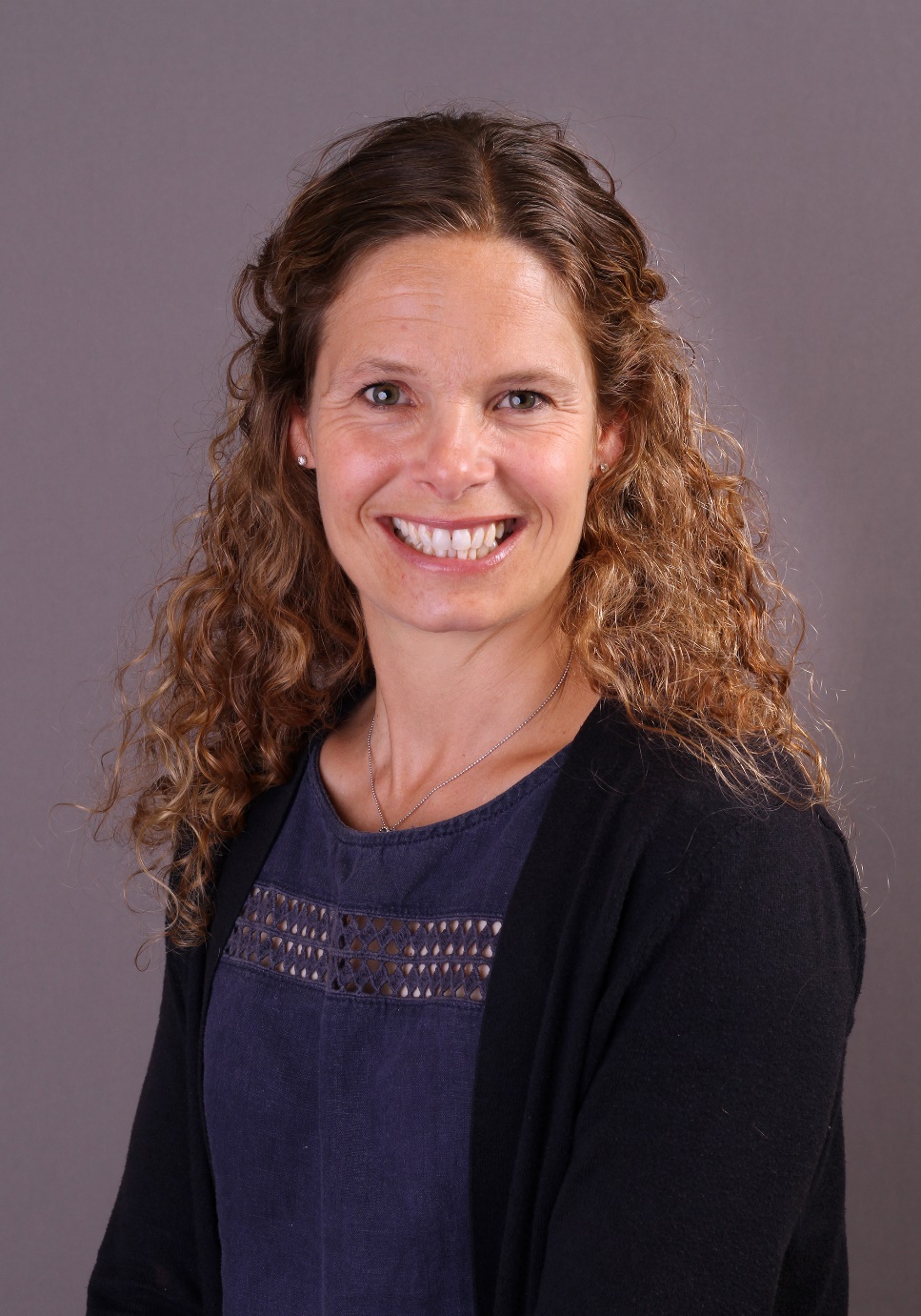 POSITION: EARLY YEARS PRACTITIONERROLE:  KEY PERSONQUALIFICATIONS: QUALIFIED TEACHER (QTS)